Doggy DataDirections:Find answers to the questions below using Google Search Engine. Use precise keywords to get the best results. To make sure your answers are correct, recheck the facts by finding them on at least two sites.  Copy and and paste the address of the two sites where you found your answer.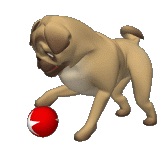 1. How many teeth does an adult dog have?Keywords used:Answer:Site 1 address:Site 2 address:2. What is the most popular dog breed in Australia?Keywords used:Answer:Site 1 address:Site 2 address:3. Which is the strongest of a dog’s five senses? You may want to try using a keyword that has a similar meaning to strong.Keywords used:Answer:Site 1 address:Site 2 address: